Valley Inquiry Charter School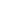 February Meeting Minutes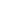 January 7, 2022 | Online Tele-Meeting, 6:30pmBoard Members							Instructors/Staff/Other:Board President & Chair	Terry Rohse				N/AVice Chair			BJ Foster				Treasurer			James Carter				Secretary			Carol Topaz >>>> Absent						At-Large			Matthew ReynoldsAt-Large			Kyle McSmithAt-Large			Ken SloughAt-Large			VacantAt-Large			VacantNon-Voting Member		Jesse Payne, Principal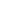 Meeting Agenda Item Minutes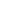 6:48pm	Call to Order/Introductions-6:48pm	No I.B. report-6:39pm	Financial Report--James provided 2 reports (original financial report and a dash two report). He discussed the 3 changes within the budgets. He mentioned Jesse and Mrs. Mary are balancing Dec. and Jan to provide a better report for the year. James mentioned the large expenses for January are from the paving of the property. Jesse then mentioned $52,000 is coming in from Salem/ Keizer District on February 1st. James let us know, we now have prepaid for outdoor school.6:54pm 	Executive Director’s/ Principal Report--David, financial advisor, said there is a bank interested in the direct loan and they are willing to take on the whole loan for us. $1.5 loan, $250,000 down. At 3.39% (approx.) for 10 years. Jesse said roughly $12,000.00 per month. Jesse said the advisor mentioned the other option has the lower interest but requires a lot more paperwork to process the loan. Jesse said he is still waiting on the numbers and let the advisor know, we need these details to show the board and discuss the options and final decision.6:57pm	Executive Session- Ended at 7:08pm.7:08pm	Executive Director Report- -No Report from Jesse. Jesse mentioned be posted a job position for the 5th- 6th grade teacher, so he can replace Mr. Graham, while he is on paternity leave. He said when Mr. Graham comes back, he hopes to keep the new teacher and to help be a part of the middle school expansion. B.J asked about the LRC teacher position. Jesse said the one teacher worked out and the district is covering that charter teacher salary. The other LRC teacher was out for a while and then officially resigned from the position. This LRC position is posted now and waiting on new candidates. Jesse mentioned he is paying down payments on expansion project and this is all that is going on for this right now.7:13pm	Public Notes--Terry mentioned we, as a board, need to look to add more people from our community to our school board. He said we need to add some diversity and look to add community members that work in fields that could benefit the school and board. He said he was asking Chemeketa Community College for help and to see if they can provide a list of interested community members looking at joining the board. 7:33pm	Review and adopt both January Board Minutes- (January 1/11 Meeting & January 1/24 Meeting)	-January 1/11 Minutes- B.J. motioned to accept the minutes with some grammar corrections. Ken second this motion. Vote unanimous: 6 yes/ 0 No.	- January 1/24 Minutes- James motioned to accept the minutes as written. Ken second this motion. Vote unanimous: 6 yes/ 0 No.7:38pm	Meeting Adjourn-Next Meeting: Monday, March 7, 2022 @ 6:30pm.